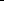 28Приложение 3Приложение 1 к Приказу МПР России от 02.12.2002 № 785ПАСПОРТ ОПАСНОГО ОТХО-ДАСоставлен на отход:___________________________________________________________________Код и наименование по федеральному классификационному каталогу отходов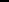 ______________________________________________________________________________________агрегатное состояние и физическая форма отходасостоящий из:________________________________________________________________________________________________________________________________________________образованный в результате__________________________________________________(наименование технологического процесса, в результате которого образовался отходимеющий класс опасности для окружающей природной среды______________________________обладающий опасными свойствами_____________________________________________________Дополнительные сведения_____________________________________________________________ФИО индивидуального предпринимателя или полное наименование юридического лицаСокращенное наименование юридического лица _______________ИНН ____________________ ОКАТО ___________________ОКПО ОКОНХ____________________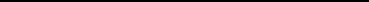 ОКВЭД______________________________________________________________________Адрес юридический ______Адрес почтовый _____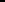 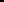 Начальник цеха _______________ ________________________подпись	Ф.И.О.30Приложение № 5ПАСПОРТ № ________________________Размещения производственных отходовНаименование предприятия № цеха, подразделения ____________________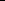 Лицо, ответственное за отправку отходов из цеха _______________________________________________должность, фамилия, подписьЛицо, ответственное за вывоз отходов с предприятия______________________________________________должность, фамилия, подписьЛицо, принявшее отходы _______________________________________________должность, фамилия, подписьДата отправления «____»___________200 г.Дата приема «____»___________200 г.31Приложение № 6КОНТРОЛЬНЫЙ ТАЛОН К ПАСПОРТУ РАЗМЕЩЕНИЯ ОТХОДОВ № ____________________Наименование предприятия, сдавшего отходы_____________________________№ цеха ________________________Наименование отхода ______________________________________________________Источник образования (№° поз. аппарата)_____________________________________Способ транспортировки(хар-ка тары, упаковки, № автомашины)________________________________________________________________________________________________________________Дата приема ________________ Количество в тоннах ___________________________Лицо, принявшее отходы __________________________Лицо, сдавшее отходы ____________________________должность, фамилия, подписьПриложение № 2Приложение № 2Приложение № 2Журнал учета образования отходовЖурнал учета образования отходовЖурнал учета образования отходовЖурнал учета образования отходовЖурнал учета образования отходовЖурнал учета образования отходов№ДатаНаименованиеИсточникКоличе-Способ утилизации отходовСпособ утилизации отходовСпособ утилизации отходовПодписьп/побразоваотходовобразованияствоОбезвреХранениеПереданоПереданоСвалкаДругиеответстниясогласноотходовобразовавженов цехев другиедругимразрешенныевенногоотходовинвентаризации(отделение,шегосяцехапредприятиямместалица№ позицииотходазахоронениятехнологич.Тоннаппарата)тоннтоннтоннтоннтоннтоннтонн123456789101112ФормаУТВЕРЖДАЮ:УТВЕРЖДАЮ:СОГЛАСОВАНО:Исполнительный директорИсполнительный директорЗам. Руководителя СКМУпо технологическому и___________________ ____________________________________ _________________экологическому надзору___________________ ____________________________________ _________________(подпись) (подпись)(подпись) (подпись)«___»_________20___г. «___»_________20___г.«___»_________20___г. «___»_________20___г.м.п.м.п.29Приложение № 4Приложение № 4Приложение № 4ОТЧЕТ О ДВИЖЕНИИ ОТХОДОВОТЧЕТ О ДВИЖЕНИИ ОТХОДОВОТЧЕТ О ДВИЖЕНИИ ОТХОДОВпо цеху _____за____________по цеху _____за____________по цеху _____за____________квартал 200 г.квартал 200 г.№НаименованиеКлассНаличиеОбразова-Исполь-Полно-Передано другимПередано другимРазмещено наРазмещено наНаличиеп/потхода согласноопас-отхода вниезовано настьюПредприятиямПредприятиямобъектах,объектах,отходов винвентаризацииностицехе наопасныхпредприя-обезвре-принадлежащихпринадлежащихцехе накачалоотходов затиижено напредприятиюпредприятиюконецотчетногоотчетный пе-(вторичноепредприя-отчетногопериода,риод,использоватии,ПередачаРазмещеноНа шламона-В ЦКО ипериода,ние,другимна свалкекопителе,СХ,переработ-предприяти-ка),ям дляиспользова-ния и обез-вреживания,тоннтоннтоннТоннтоннтоннтоннтоннтоннтоннтоннтонн123456789101112Всего заотчетный периодНаименованиеКоличество от-Химический состав от-КлассСпособ и место размещенияСпособ и место размещенияСпособпроизводственныхходов, тоннхода по компонентамопасностиотходовотходовтранспортировкиотходов, источник об-Временно:За террито(характеристикаразования (№ поз.нарией пред-тары, упаковки, №Аппарата)территорииприятияавтомашины)предприятия,в цехе